Weitere Snackideen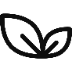 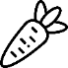 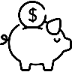 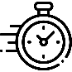 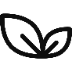 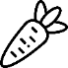 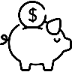 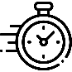 frische Früchte (Apfel, Banane, Wassermelone, Ananas, Trauben, …)Trockenfrüchte (getrocknete Aprikosen, getrocknete Zwetschgen, …)Cracker (Dar-Vida, Blévita, …) 